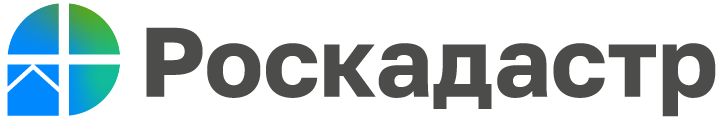 Роскадастр напоминает волгоградцам о порядке направления сообщенийСпециалисты Роскадастра напоминают, о возможности направления гражданами сообщений в Филиал посредством электронной формы Платформы обратной связи (ПОС) размещенной на официальном сайте Росреестра в сети интернет, в личном кабинете заявителя на портале ЕПГУ (Единый портал государственных услуг), включая его мобильное приложение.Модуль «Сообщения» ПОС обеспечивает регистрацию и обработку поступающих сообщений, информирование заявителей о статусе рассмотрения сообщений, получение заявителями ответов на сообщения в электронной форме.Обработка и рассмотрение сообщений, поступивших в систему, происходит в течении 30 дней со дня регистрации сообщения.В исключительных случаях срок рассмотрения сообщения может быть продлен, но не более чем на 30 дней. «Кроме того, необходимо отметить, что сообщения, поступающие посредством ПОС, не классифицируются как обращения граждан, в том числе юридических лиц, подпадающих под действие Федерального закона от 03.05.2006 № 59-ФЗ «О порядке обращений граждан Российской Федерации», – поясняет начальник административного отдела филиала ППК «Роскадастр» по Волгоградской области Александр Чичеров.С уважением, Голикова Евгения Валерьевна, специалист по взаимодействию со СМИ Роскадастра по Волгоградской областиTel: 8 (8442) 60-24-40 (2307)e-mail: ekz_34@mail.ruМы ВКонтакте, Одноклассники, Телеграм